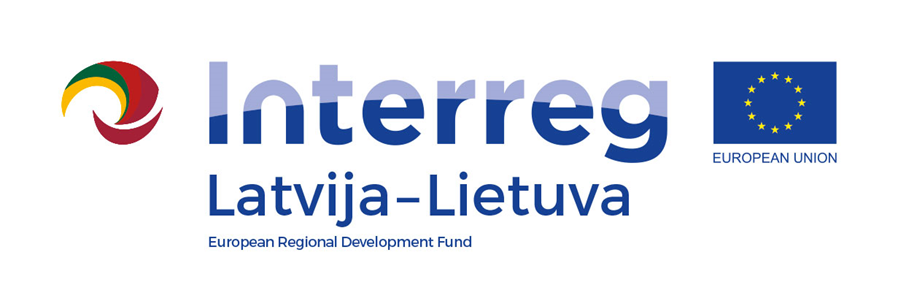 D.T2.4.1AGENDA2023-06-28Arrival: Bauska Municipality Administration, Uzvaras  street 1, Bauska, LatviaVideos and photos will be taken during the visit for promotional purposes.Contact person in Bauska Municipality Administration:Ineta Bramane, Senior Project manager,Phone +371 22006871, e-mail ineta.bramane@bauskasnovads.lv10:00Arrival at Bauska Municipality Administration10:10 – 14:30Visiting sports/public/leisure infrastructure in Bauska:Bauska town stadium; Sports hall of Children and Youth Sports School of the Bauska Municipality;Bauska Secondary school Nr.2. sport yard;Multifunctional sports and recreation centre “Bauska swimming pool" of the Children and Youth Sports School of the Bauska Municipality;Planned recreation/leisure territory next to pool territory;Renovated Memele street and walking trail;Developed leisure activities and picnic place on Dambja street;Leisure and recreation place with a fountain on Īslīces street.14:30 – 15:00Discussions, trip home